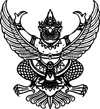 ประกาศองค์การบริหารส่วนจังหวัดนนทบุรีโดยโรงเรียนวัดแคนอก
เรื่อง ประกาศผู้ชนะการเสนอราคา ซื้อโครงการวันเด็กแห่งชาติ โดยวิธีเฉพาะเจาะจง
--------------------------------------------------------------------ประกาศองค์การบริหารส่วนจังหวัดนนทบุรีโดยโรงเรียนวัดแคนอก
เรื่อง ประกาศผู้ชนะการเสนอราคา ซื้อโครงการวันเด็กแห่งชาติ โดยวิธีเฉพาะเจาะจง
--------------------------------------------------------------------               ตามที่ โรงเรียนวัดแคนอก ได้มีโครงการ ซื้อโครงการวันเด็กแห่งชาติ โดยวิธีเฉพาะเจาะจง  นั้น
               อุปกรณ์และวัสดุสิ้นเปลืองคลังสินค้า(๒๔.๑๐.๒๑.๐๐ ) จำนวน ๑ รายการ ผู้ได้รับการคัดเลือก ได้แก่ อำไพ นานาภัณฑ์ (ขายส่ง,ให้บริการ) โดยเสนอราคา เป็นเงินทั้งสิ้น ๓๐,๐๐๐.๐๐ บาท (สามหมื่นบาทถ้วน) รวมภาษีมูลค่าเพิ่มและภาษีอื่น ค่าขนส่ง ค่าจดทะเบียน และค่าใช้จ่ายอื่นๆ ทั้งปวง               ตามที่ โรงเรียนวัดแคนอก ได้มีโครงการ ซื้อโครงการวันเด็กแห่งชาติ โดยวิธีเฉพาะเจาะจง  นั้น
               อุปกรณ์และวัสดุสิ้นเปลืองคลังสินค้า(๒๔.๑๐.๒๑.๐๐ ) จำนวน ๑ รายการ ผู้ได้รับการคัดเลือก ได้แก่ อำไพ นานาภัณฑ์ (ขายส่ง,ให้บริการ) โดยเสนอราคา เป็นเงินทั้งสิ้น ๓๐,๐๐๐.๐๐ บาท (สามหมื่นบาทถ้วน) รวมภาษีมูลค่าเพิ่มและภาษีอื่น ค่าขนส่ง ค่าจดทะเบียน และค่าใช้จ่ายอื่นๆ ทั้งปวงประกาศ ณ วันที่  ๖ มกราคม พ.ศ. ๒๕๖๖